Nom : _______________________________     Date : __________________________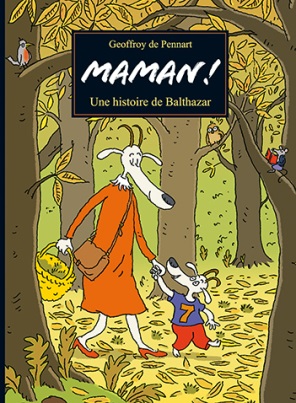 Le personnage du loup à travers l’imagination de Geoffroy de PennartMaman! Une histoire de BalthazarDurant ta lecture, prend des notes sur le personnage du loup.Aspects physiquesTraits de caractèreRôleActions